Hinweis: Die Daten werden für schulische Zwecke auf maschinenlesbare Datenträger übertragen.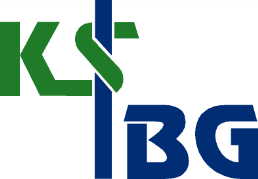 Kaufmännische Schule Lahr Integriertes Berufliches GymnasiumKaufmännische Schule Lahr Integriertes Berufliches GymnasiumKaufmännische Schule Lahr Integriertes Berufliches GymnasiumKaufmännische Schule Lahr Integriertes Berufliches GymnasiumKaufmännische Schule Lahr Integriertes Berufliches GymnasiumKaufmännische Schule Lahr Integriertes Berufliches GymnasiumKaufmännische Schule Lahr Integriertes Berufliches GymnasiumKaufmännische Schule Lahr Integriertes Berufliches GymnasiumKaufmännische Schule Lahr Integriertes Berufliches GymnasiumKaufmännische Schule Lahr Integriertes Berufliches GymnasiumKaufmännische Schule Lahr Integriertes Berufliches GymnasiumKaufmännische Schule Lahr Integriertes Berufliches GymnasiumKaufmännische Schule Lahr Integriertes Berufliches GymnasiumKaufmännische Schule Lahr Integriertes Berufliches GymnasiumKaufmännische Schule Lahr Integriertes Berufliches GymnasiumKaufmännische Schule Lahr Integriertes Berufliches Gymnasium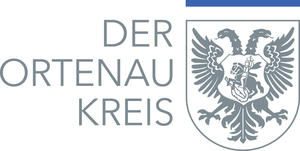 Eine Einrichtung des OrtenaukreisesEine Einrichtung des OrtenaukreisesAnmeldungAnmeldungAnmeldungAnmeldungAnmeldungAnmeldungAnmeldungAnmeldungAnmeldungAnmeldungAnmeldungAnmeldungAnmeldungAnmeldungAnmeldungAnmeldungAnmeldungAnmeldungAnmeldungAnmeldungAnmeldungAnmeldungKaufmännische Schule/IBGBergstraße 76-78, 77933 LahrTelefon:	07821 95449-2911Fax:	07821 95449-2923E-Mail:	info@ibg-lahr.deInternet:	http://www.ibg-lahr.deKaufmännische Schule/IBGBergstraße 76-78, 77933 LahrTelefon:	07821 95449-2911Fax:	07821 95449-2923E-Mail:	info@ibg-lahr.deInternet:	http://www.ibg-lahr.deZweijährige Berufsfachschule Wirtschaft (Wirtschaftsschule)Zweijährige Berufsfachschule Wirtschaft (Wirtschaftsschule)Zweijährige Berufsfachschule Wirtschaft (Wirtschaftsschule)Zweijährige Berufsfachschule Wirtschaft (Wirtschaftsschule)Zweijährige Berufsfachschule Wirtschaft (Wirtschaftsschule)Zweijährige Berufsfachschule Wirtschaft (Wirtschaftsschule)Zweijährige Berufsfachschule Wirtschaft (Wirtschaftsschule)Zweijährige Berufsfachschule Wirtschaft (Wirtschaftsschule)Zweijährige Berufsfachschule Wirtschaft (Wirtschaftsschule)Zweijährige Berufsfachschule Wirtschaft (Wirtschaftsschule)Zweijährige Berufsfachschule Wirtschaft (Wirtschaftsschule)Zweijährige Berufsfachschule Wirtschaft (Wirtschaftsschule)Zweijährige Berufsfachschule Wirtschaft (Wirtschaftsschule)Zweijährige Berufsfachschule Wirtschaft (Wirtschaftsschule)Zweijährige Berufsfachschule Wirtschaft (Wirtschaftsschule)Zweijährige Berufsfachschule Wirtschaft (Wirtschaftsschule)Zweijährige Berufsfachschule Wirtschaft (Wirtschaftsschule)Zweijährige Berufsfachschule Wirtschaft (Wirtschaftsschule)Zweijährige Berufsfachschule Wirtschaft (Wirtschaftsschule)Zweijährige Berufsfachschule Wirtschaft (Wirtschaftsschule)Zweijährige Berufsfachschule Wirtschaft (Wirtschaftsschule)Zweijährige Berufsfachschule Wirtschaft (Wirtschaftsschule)Zweijährige Berufsfachschule Wirtschaft (Wirtschaftsschule)Zweijährige Berufsfachschule Wirtschaft (Wirtschaftsschule)Schülerin/SchülerSchülerin/SchülerSchülerin/SchülerSchülerin/SchülerSchülerin/SchülerSchülerin/SchülerSchülerin/SchülerSchülerin/SchülerSchülerin/SchülerSchülerin/SchülerSchülerin/SchülerSchülerin/SchülerSchülerin/SchülerSchülerin/SchülerSchülerin/SchülerSchülerin/SchülerGesetzliche/r Vertreter/inGesetzliche/r Vertreter/inGesetzliche/r Vertreter/inGesetzliche/r Vertreter/inGesetzliche/r Vertreter/inGesetzliche/r Vertreter/inGesetzliche/r Vertreter/inNachname:Nachname:Nachname:Nachname:Nachname:Nachname:Nachname:Nachname:Nachname:Nachname:Nachname:Nachname:Nachname:Nachname:Nachname:Nachname:Nachname:Nachname:Nachname:Nachname:Nachname:Nachname:Nachname:Vorname: Vorname: Vorname: Vorname: Vorname: Vorname: Vorname: Vorname: Vorname: Vorname: Vorname: Vorname: Vorname: Vorname: Vorname: Vorname: Vorname:Vorname:Vorname:Vorname:Vorname:Vorname:Vorname:Geschlecht:  männlich	  weiblichGeschlecht:  männlich	  weiblichGeschlecht:  männlich	  weiblichGeschlecht:  männlich	  weiblichGeschlecht:  männlich	  weiblichGeschlecht:  männlich	  weiblichGeschlecht:  männlich	  weiblichGeschlecht:  männlich	  weiblichGeschlecht:  männlich	  weiblichGeschlecht:  männlich	  weiblichGeburtsdatum: Geburtsdatum: Geburtsdatum: Geburtsdatum: Geburtsdatum: Geburtsdatum: Straße und Hausnummer:Straße und Hausnummer:Straße und Hausnummer:Straße und Hausnummer:Straße und Hausnummer:Straße und Hausnummer:Straße und Hausnummer:Geburtsort und Geburtsland:Geburtsort und Geburtsland:Geburtsort und Geburtsland:Geburtsort und Geburtsland:Geburtsort und Geburtsland:Geburtsort und Geburtsland:Geburtsort und Geburtsland:Geburtsort und Geburtsland:Geburtsort und Geburtsland:Geburtsort und Geburtsland:Geburtsort und Geburtsland:Geburtsort und Geburtsland:Geburtsort und Geburtsland:Geburtsort und Geburtsland:Geburtsort und Geburtsland:Geburtsort und Geburtsland:PLZ, Wohnort:PLZ, Wohnort:PLZ, Wohnort:PLZ, Wohnort:PLZ, Wohnort:PLZ, Wohnort:PLZ, Wohnort:Privat:       Privat:       Privat:       Privat:       Privat:       Privat:       Straße und Hausnummer: Straße und Hausnummer: Straße und Hausnummer: Straße und Hausnummer: Straße und Hausnummer: Straße und Hausnummer: Straße und Hausnummer: Straße und Hausnummer: Straße und Hausnummer: Straße und Hausnummer: Straße und Hausnummer: Straße und Hausnummer: Straße und Hausnummer: Straße und Hausnummer: Straße und Hausnummer: Straße und Hausnummer: Dienstlich o. Handy:      Dienstlich o. Handy:      Dienstlich o. Handy:      Dienstlich o. Handy:      Dienstlich o. Handy:      Dienstlich o. Handy:      PLZ, Wohnort:PLZ, Wohnort:PLZ, Wohnort:PLZ, Wohnort:PLZ, Wohnort:PLZ, Wohnort:PLZ, Wohnort:PLZ, Wohnort:PLZ, Wohnort:PLZ, Wohnort:PLZ, Wohnort:PLZ, Wohnort:PLZ, Wohnort:PLZ, Wohnort:PLZ, Wohnort:PLZ, Wohnort:E-Mail:       E-Mail:       E-Mail:       E-Mail:       E-Mail:       E-Mail:       E-Mail:       Bisheriger SchulbesuchBisheriger SchulbesuchBisheriger SchulbesuchBisheriger SchulbesuchBisheriger SchulbesuchBisheriger SchulbesuchBisheriger SchulbesuchBisheriger SchulbesuchBisheriger SchulbesuchBisheriger SchulbesuchBisheriger SchulbesuchBisheriger SchulbesuchBisheriger SchulbesuchBisheriger SchulbesuchBisheriger SchulbesuchBisheriger SchulbesuchVorkenntnisse FremdsprachenVorkenntnisse FremdsprachenVorkenntnisse FremdsprachenVorkenntnisse FremdsprachenVorkenntnisse FremdsprachenVorkenntnisse FremdsprachenVorkenntnisse FremdsprachenJahreJahreJahreJahrevonvonbisbisbisOrtOrtOrtOrtSprachenSprachenSprachenSprachenvon Klassevon Klassebis KlasseHauptschuleHauptschuleHauptschuleEnglisch Englisch Englisch Englisch RealschuleRealschuleRealschuleFranzösisch Französisch Französisch Französisch GymnasiumGymnasiumGymnasiumBerufsfachschuleBerufsfachschuleBerufsfachschuleBEJBEJBEJVABVABVABFolgende Klassen habe ich wiederholt:      Folgende Klassen habe ich wiederholt:      Folgende Klassen habe ich wiederholt:      Folgende Klassen habe ich wiederholt:      Folgende Klassen habe ich wiederholt:      Folgende Klassen habe ich wiederholt:      Folgende Klassen habe ich wiederholt:      Folgende Klassen habe ich wiederholt:      Folgende Klassen habe ich wiederholt:      Folgende Klassen habe ich wiederholt:      Folgende Klassen habe ich wiederholt:      Folgende Klassen habe ich wiederholt:      Folgende Klassen habe ich wiederholt:      Folgende Klassen habe ich wiederholt:      Folgende Klassen habe ich wiederholt:      Folgende Klassen habe ich wiederholt:      Folgende Klassen habe ich wiederholt:      Folgende Klassen habe ich wiederholt:      Folgende Klassen habe ich wiederholt:      Folgende Klassen habe ich wiederholt:      Folgende Klassen habe ich wiederholt:      Folgende Klassen habe ich wiederholt:      Folgende Klassen habe ich wiederholt:      Folgende Klassen habe ich wiederholt:      Wird von der Schule ausgefüllt(Bitte nichts eintragen!)Wird von der Schule ausgefüllt(Bitte nichts eintragen!)Wird von der Schule ausgefüllt(Bitte nichts eintragen!)Wird von der Schule ausgefüllt(Bitte nichts eintragen!)Wird von der Schule ausgefüllt(Bitte nichts eintragen!)Wird von der Schule ausgefüllt(Bitte nichts eintragen!)Wird von der Schule ausgefüllt(Bitte nichts eintragen!)Wird von der Schule ausgefüllt(Bitte nichts eintragen!)Wird von der Schule ausgefüllt(Bitte nichts eintragen!)Wird von der Schule ausgefüllt(Bitte nichts eintragen!)Wird von der Schule ausgefüllt(Bitte nichts eintragen!)Wird von der Schule ausgefüllt(Bitte nichts eintragen!)Wird von der Schule ausgefüllt(Bitte nichts eintragen!)Wird von der Schule ausgefüllt(Bitte nichts eintragen!)Wird von der Schule ausgefüllt(Bitte nichts eintragen!)Wird von der Schule ausgefüllt(Bitte nichts eintragen!)DDEEEMMMMMMØØØ GØ GØ GGleichzeitige Anmeldung erfolgt bei:       Gleichzeitige Anmeldung erfolgt bei:       Gleichzeitige Anmeldung erfolgt bei:       Gleichzeitige Anmeldung erfolgt bei:       Gleichzeitige Anmeldung erfolgt bei:       Gleichzeitige Anmeldung erfolgt bei:       Gleichzeitige Anmeldung erfolgt bei:       Gleichzeitige Anmeldung erfolgt bei:       Gleichzeitige Anmeldung erfolgt bei:       Gleichzeitige Anmeldung erfolgt bei:       Gleichzeitige Anmeldung erfolgt bei:       Gleichzeitige Anmeldung erfolgt bei:       Gleichzeitige Anmeldung erfolgt bei:       Gleichzeitige Anmeldung erfolgt bei:       Gleichzeitige Anmeldung erfolgt bei:       Gleichzeitige Anmeldung erfolgt bei:       Gleichzeitige Anmeldung erfolgt bei:       Gleichzeitige Anmeldung erfolgt bei:       Gleichzeitige Anmeldung erfolgt bei:       Gleichzeitige Anmeldung erfolgt bei:       Gleichzeitige Anmeldung erfolgt bei:       Gleichzeitige Anmeldung erfolgt bei:       Gleichzeitige Anmeldung erfolgt bei:       Gleichzeitige Anmeldung erfolgt bei:       DatumDatumDatumUnterschrift der Bewerberin/des BewerbersUnterschrift der Bewerberin/des BewerbersUnterschrift der Bewerberin/des BewerbersUnterschrift der Bewerberin/des BewerbersUnterschrift der Bewerberin/des BewerbersUnterschrift der Bewerberin/des BewerbersUnterschrift der Bewerberin/des BewerbersUnterschrift der Bewerberin/des BewerbersUnterschrift der Bewerberin/des BewerbersUnterschrift der Bewerberin/des BewerbersUnterschrift der Bewerberin/des BewerbersUnterschrift der Bewerberin/des BewerbersUnterschrift der Bewerberin/des BewerbersUnterschrift der Bewerberin/des BewerbersUnterschrift der Bewerberin/des Bewerbers    Unterschrift d. gesetzlichen Vertreter    Unterschrift d. gesetzlichen Vertreter    Unterschrift d. gesetzlichen Vertreter    Unterschrift d. gesetzlichen Vertreter